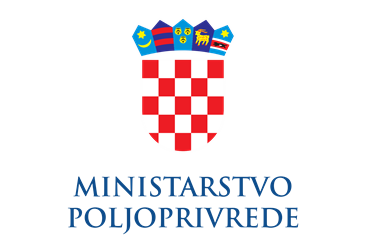 PROJEKT 21UUINTR – Internet pristup za centralnu lokaciju MPPOSLOVNI KORISNIKGLAVNO TAJNIŠTVONositelj PROJEKTAGLAVNO TAJNIŠTVOSEKTOR ZA INFORMACIJSKE SUSTAVE I UPRAVLJANJE IMOVINOMUVODU nastavku je detaljan popis zahtjeva predmeta nadmetanja. Ponuditelj je dužan popunjenu tablicu priložiti u Ponudi. U tablici obvezno za svaku točku zahtjeva naznačiti da li Ponuditelj zadovoljava ili ne zadovoljava traženi zahtjev. Ako Ponuditelj ne zadovoljava sve eliminacijske zahtjeve, ponuda istoga će se smatrati neprihvatljivom.KONTROLNA TABLICA UVJETAR.br.MINIMALNI TEHNIČKI UVJETI KOJE PONUDITELJ TREBA ZADOVOLJITIZAOKRUŽITI jedan odgovor; DA ili NEZAOKRUŽITI jedan odgovor; DA ili NE1.Usluga pristupa internetu realizirat će se putem svjetlovodnog prijenosnog medija ili jednakovrijednim načinomDANE2.Ponuditelj će za simetričan pristup internetu osigurati stalne javne IP adrese koje će biti na WAN ili LAN sučelju CPE opreme u sklopu usluge  (minimalno 1, a maksimalno 8 javnih IP adresa)DANE3.Za neprekinut pristup internetu realizirat će se backup primarne usluge s istim obilježjima (brzina backup-a ista je brzini primarne usluge)DANE4.Backup link podrazumijeva redundantnu terminalnu opremu na krajnjim lokacijama i odgovarajuću redundanciju u samoj mrežiDANE5.Trase primarnog i sekundarnog (backup) linka moraju biti fizički odvojene i nigdje se ne smiju preklapatiDANE6.Za uslugu simetričnog pristupa internetu i IP VPN mreži Ponuditelj će osigurati SLA 99,72% garantirane mjesečne dostupnostiDANE7.Ponuditelj će obaviti sve administrativne poslove vezane uz registraciju i promjenu primarnog i sekundarnog DNS poslužitelja za registrirane internet domene NaručiteljaDANE8.Ponuditelj će isporučiti, konfigurirati i održavati CPE opremu na lokaciji Naručitelja koja je potrebna za pristup InternetuDANE9.Propusnost pristupa internetu mora odgovarati zatraženoj brzini što će biti testirano pri puštanju usluge, periodično i po potrebiDANE10.Visoka raspoloživost povezanosti na globalnu internet mrežu preko minimalno dva (2) nezavisna međunarodna Tier 1/Tier 2 internet davatelja uslugaDANE11.Tehnička i korisnička podrška 24 sata dnevno, 7 dana u tjednuDANE12.Uslugu pristupa internetu realizirati će se najkasnije u roku od 30 dana od dana potpisa ugovora o nabaviDANE13.Cijeli sustav DDoS zaštite mora biti lociran unutar mreže pružatelja usluge pristupa internetu, čime je osigurano da se korisnički promet ni u jednom trenutku ne prosljeđuje trećim stranama za potrebe njegovog „čišćenja“. DANE14.Ponuditelj raspolaže sustavom za nadzor i upravljanje svoje mreže i usluga, putem kojeg ima 00 – 24 sata uvid u status priključaka i usluga koje isporučuje naručitelju i koji mu omogućava proaktivni nadzor istih.DANE15.Ponuditelj pristaje na uvjet da Naručitelj po potrebi i uz prethodnu pravovremenu najavu i koordinaciju, na krajnjem uređaju Naručitelja postavi senzore alata za nadzor infrastrukture (Zabbix, PRTG, UIM)DANE16.Obzirom da Naručitelj na svojoj mreži koristi isključivo mrežnu Cisco opremu te na kompleksnost poslovanja, visoku dostupnost usluga i osjetljivost podataka koja je neophodna za uredno poslovanje, Ponuditelj svoje tehničke kompetencije dokazuje s minimalno 2 certficirana Cisco CCIE (Routing & Switching) stručnjaka ili jednakovrijednim certifikatom.DANE17.Ponuditelj za pristup portalu za zaštitu od DDoS napada mora osigurati alternativni pristup portalu preko kojeg Naručitelj ima uvid o prometu, alarmima, mitigacijama i sl. Pristup portalu treba biti omogućen i putem USB mobilnog sticka (ili sličnim alternativnim rješenjem) gdje Ponuditelj ovime omogućuje krajnjem korisniku siguran pristup portalu putem dediciranog APNa u slučaju da je pod DDoS napadom i da zbog napada ne može pristupiti portalu iz svoje mrežeDANE